关于报名参加剑桥大学附属医院2022年暑期临床医学线上直播课程项目的通知为开拓学生国际视野，增强学生对临床医学领域国际前沿知识和研究成果的理解和吸收，认识职业发展前景和培养医生素养，现向我校学生推荐剑桥大学附属医院开设的为期2周的临床医学主题线上直播课程。项目主办方还为符合条件的同学提供奖学金，欢迎同学们踊跃报名。一、学校简介剑桥大学（University of Cambridge），成立于公元1209年，坐落于英国剑桥，被公认为当今世界最顶尖的高等教育机构之一，2022年QS世界大学排名第3，英国“G5 超级精英大学”之一，是诞生诺贝尔奖得主最多的高等学府，共有120余名诺贝尔奖得主现在或曾经在剑桥大学学习或工作。剑桥大学附属医院是一个由 Addenbrooke 和 The Rosie 等组成的医院家族，位于剑桥生物医学园区，是世界领先的器官移植、癌症、神经科学、儿科和遗传学专家治疗中心。剑桥大学医学专业2021年QS世界排名第4。项目介绍课程时间：2022年7月18日—7月29日（2周课程，共32课时，可能根据报名学生实际情况调整课程时间，授课老师介绍和课程具体安排请见附件）授课方式：直播，Microsoft teams或Zoom平台（待定）课程内容（共5个主题，具体以实际安排为准）：主题1：诊断技术（分子生物学技术在诊断医学中的应用）剑桥大学及其校友因为发现DNA 结构、青霉素等卓越贡献，共诞生了27个医学诺贝尔奖得主，是名副其实的诺贝尔奖的摇篮，特别是对分子生物学的发展起到了决定性的作用。本专题将着重介绍多种分子生物学技术包括PCR和新一代基因测序技术的最新发展和其在诊断医学中的具体应用。主题2：诊断案例课（临床案例学习-癌症的基因诊断和消化动力异常诊断）随着当今医学的技术发展，癌症的控制与治疗有了突破性的进展，通过癌症基因检测技术可以指导靶向药物的精准治疗。本专题将举例解析多种基因诊断的方法和其在精准医学中的应用。本专题另外一个案例学习将介绍如何利用消化动力学检测的手段来鉴别烧心或心前区疼痛诊断。  主题3：药物治疗（抗生素滥用、耐药性和管理：一项全球性挑战）   人类使用药物尤其是抗生素治疗疾病和维持健康取得了巨大的成功，但抗生素滥用已经在全球泛滥，导致产生多重耐药性病菌层出不穷。本专题将解析病菌产生耐药性的机理，举例说明抗生素滥用的具体危害，介绍英国抗生素管理与使用的做法和先进经验。主题4：临床实践（解密医学：课堂之外的医科学习）本专题主要介绍临床实践基本技能、操作规范、相关理论及比较研究等。主题5：比较讨论（英国临床医学与医学教育）本专题将介绍和讨论英国住院医师规范培训、英国医院专科医生的成长之路、英国全科医师在公共医疗系统的重要地位及其成长之路、英国公共卫生医师的职责等。项目组成员完成课程后可获得剑桥大学附属医院颁发的官方结业证书。世界名校的短期课程结业证书可作为申请海外名校留学的重要背景材料之一。部分教授可以接收学生参与科研项目，具体请联系项目主办方老师。费用和资助说明项目费用：7790元人民币资助说明：5月20日之前报名的学生，顺利获得结业证书后，可额外获得项目主办方1800元人民币的奖学金。四、申请条件：全日制本科生、研究生，医学领域等专业背景；英语要求（多选一）：CET4-500分及以上/CET6-425分及以上/雅思5.5分及以上/通过项目主办方口语测试；遵纪守法，自觉维护国家形象和学校名誉。五、报名和咨询：报名方法：报名的同学在国际合作与交流处网站下载《南通大学本科生海外课程在线学习项目申请表》，将电子版申请表发送至gjjl@ntu.edu.cn。打开链接：https://jinshuju.net/f/bdAmIq，或扫描下方二维码，填写项目主办方报名表。同时添加项目主办方Lily老师微信（微信号：13059106699，便于咨询、交费和申请项目部奖学金）。不满足英语成绩要求的同学请预约面试：https://jinshuju.net/f/w0q2yl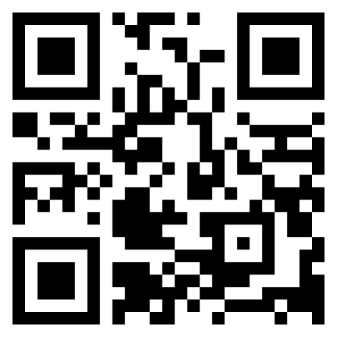 咨询方式：国际处   85012132，咨询qq群：481612909 项目主办方Lily老师：13059106699（微信同号）报名截止日期：2022年5月30日